В школе состоялась акция «Безопасный путь»       В рамках исполнения  распоряжения  Правительства Ростовской области  выделены средства  на светоотражающие наклейки для учащихся 1- 4 классов   образовательных учреждений Куйбышевского района.    Отряд  ЮИДД « Пешеход» вручил  веселых  человечков – светоотражателей  учащимся начальных классов и провёл с ребятами разъяснительную работу.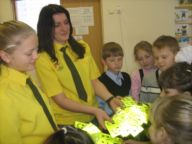 